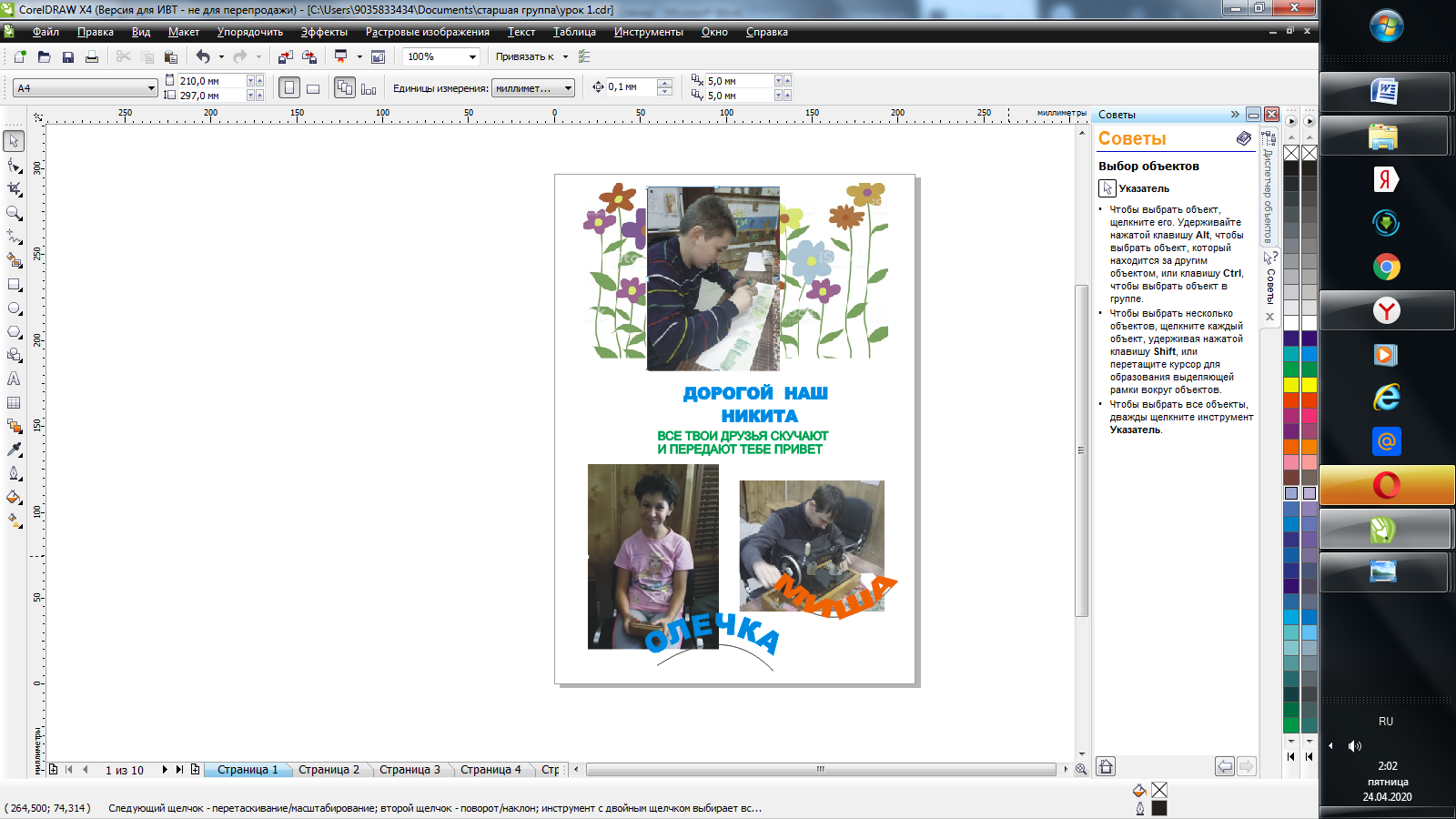 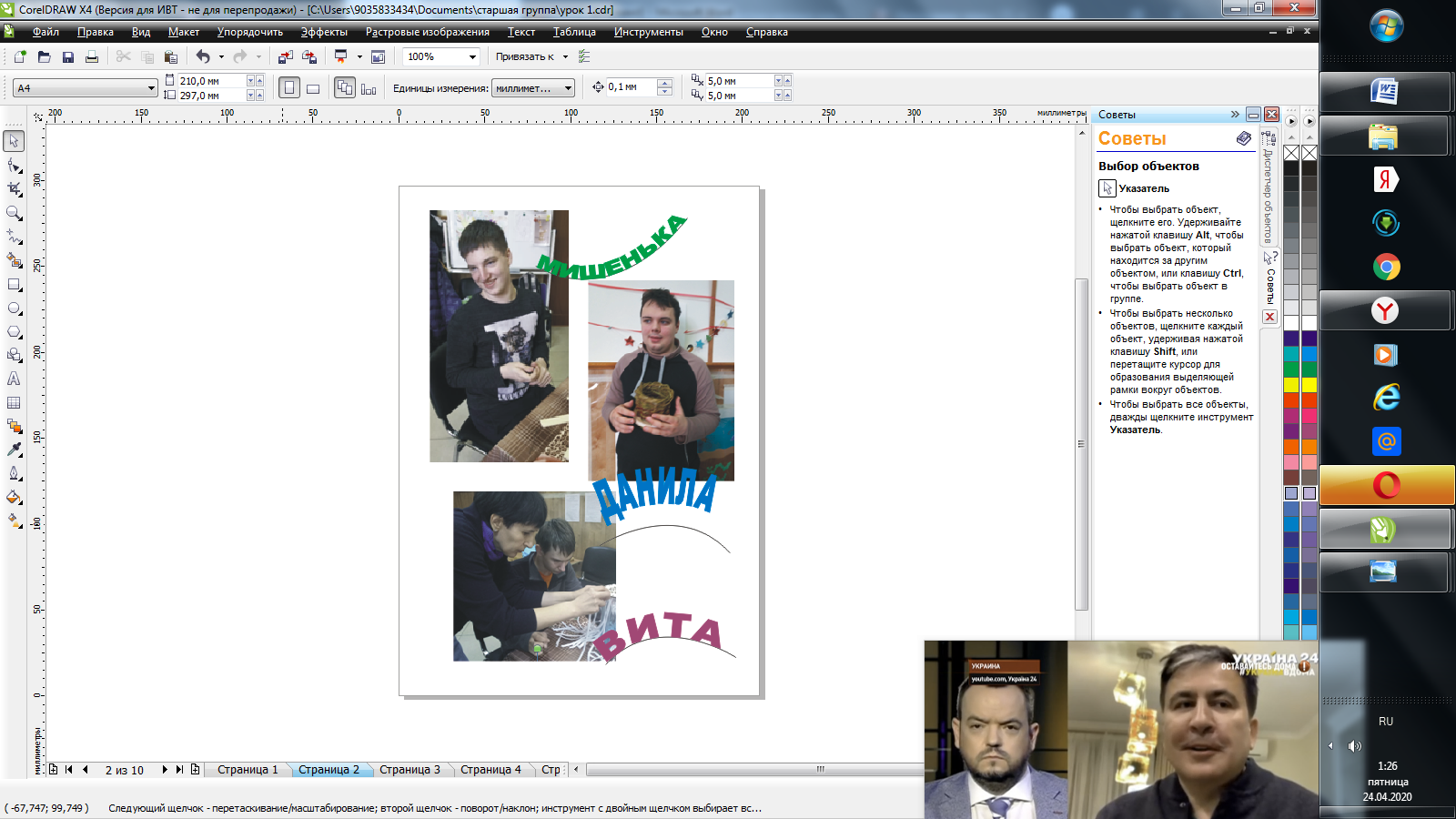 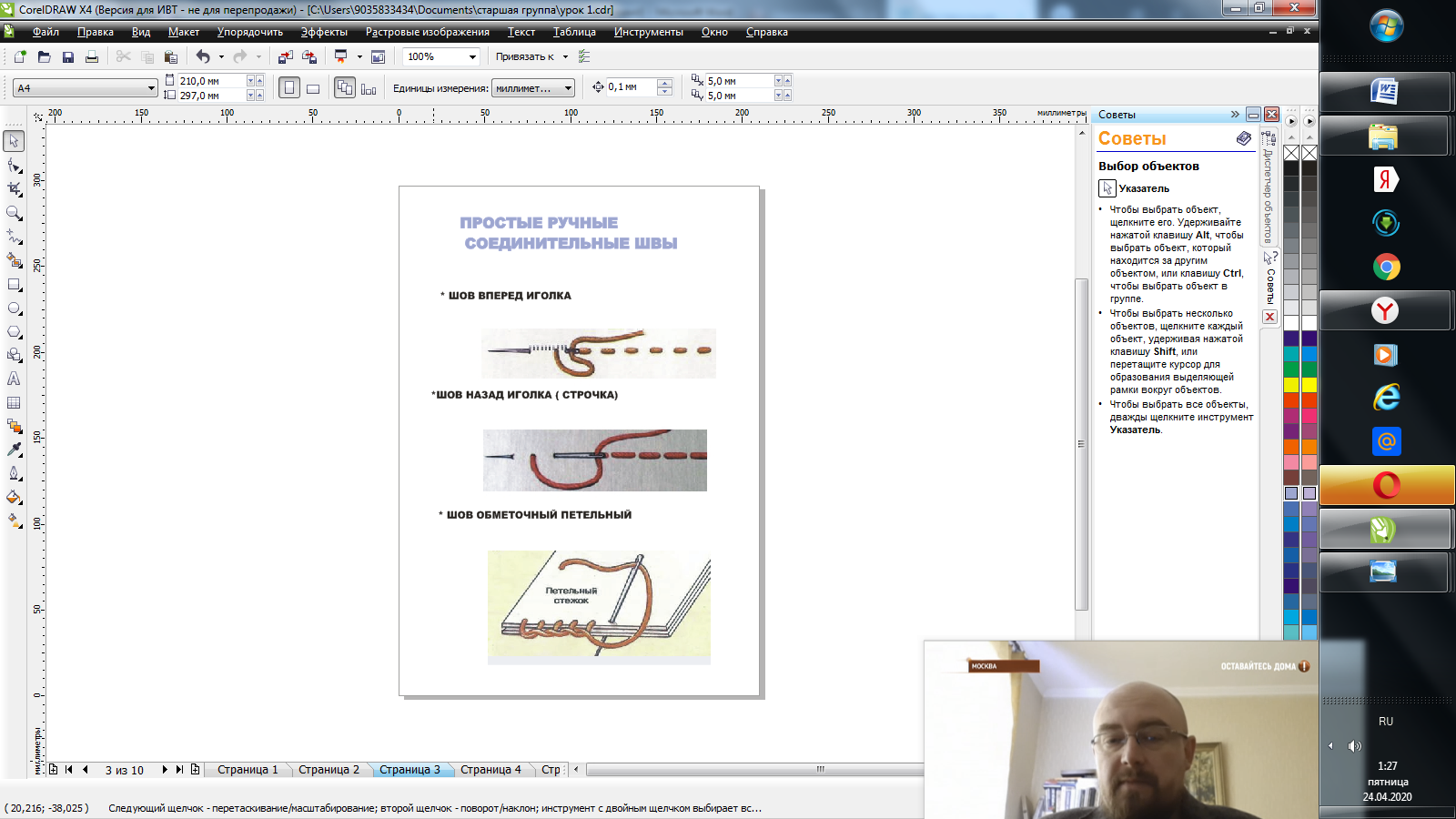 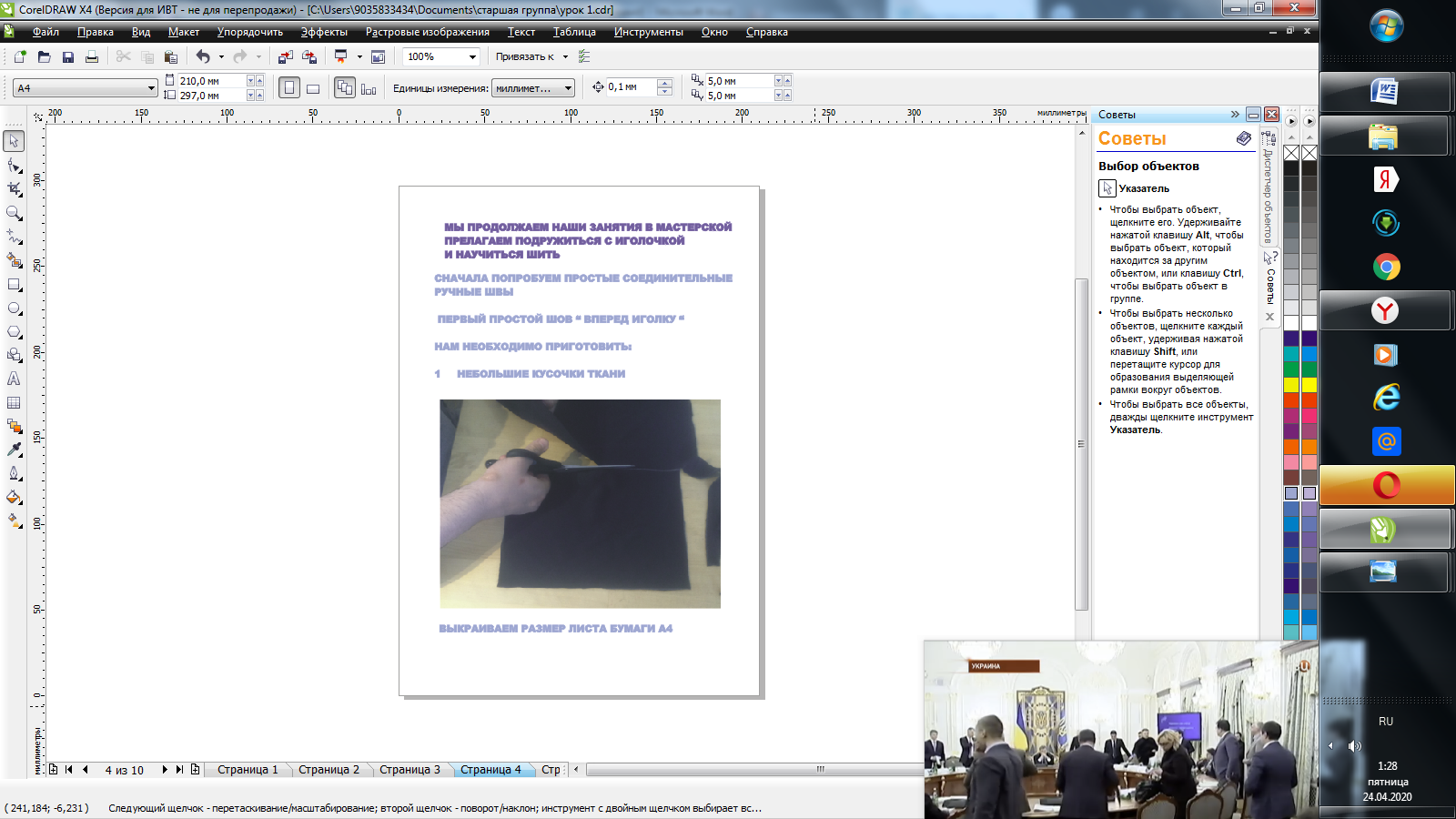 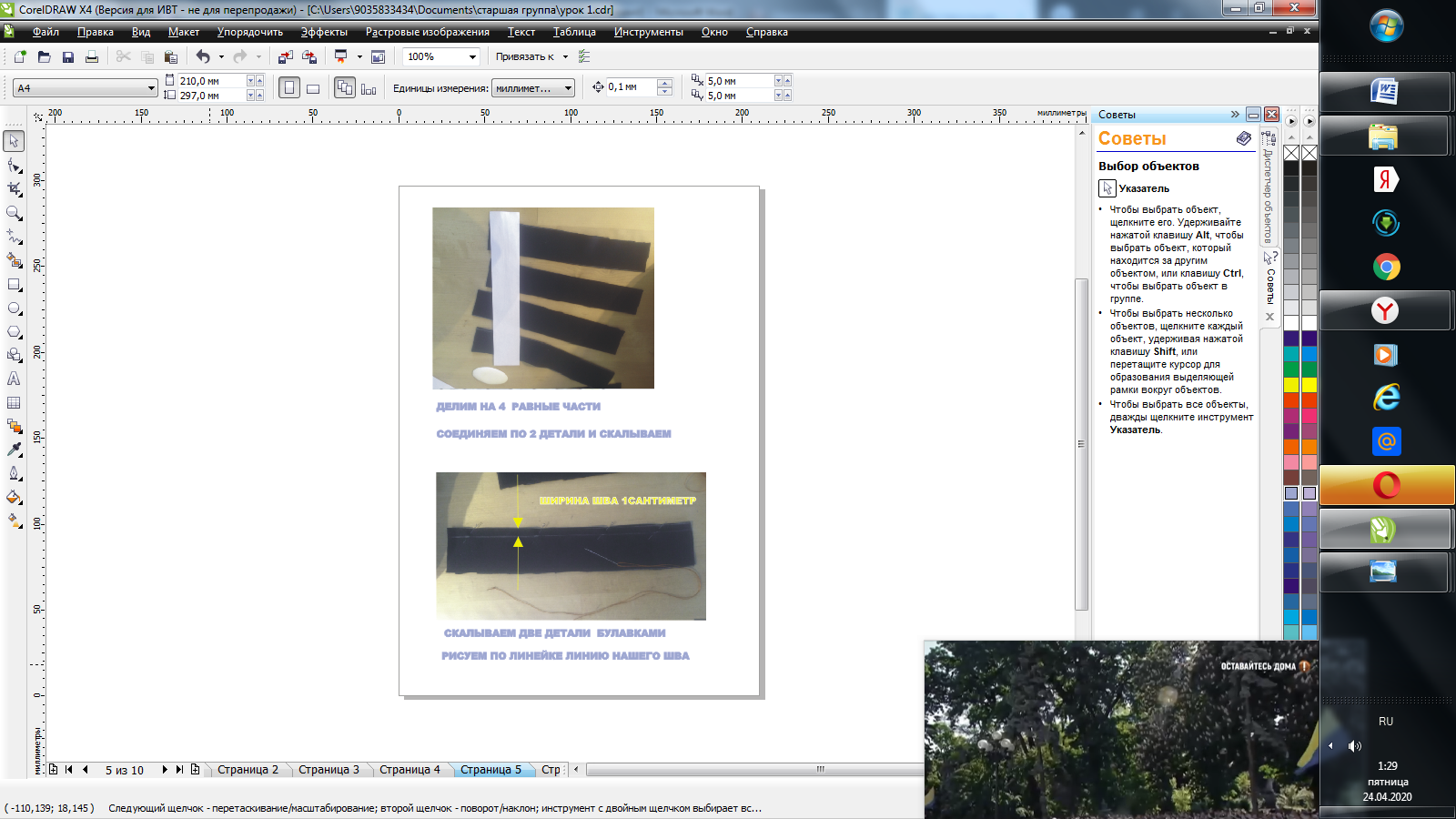 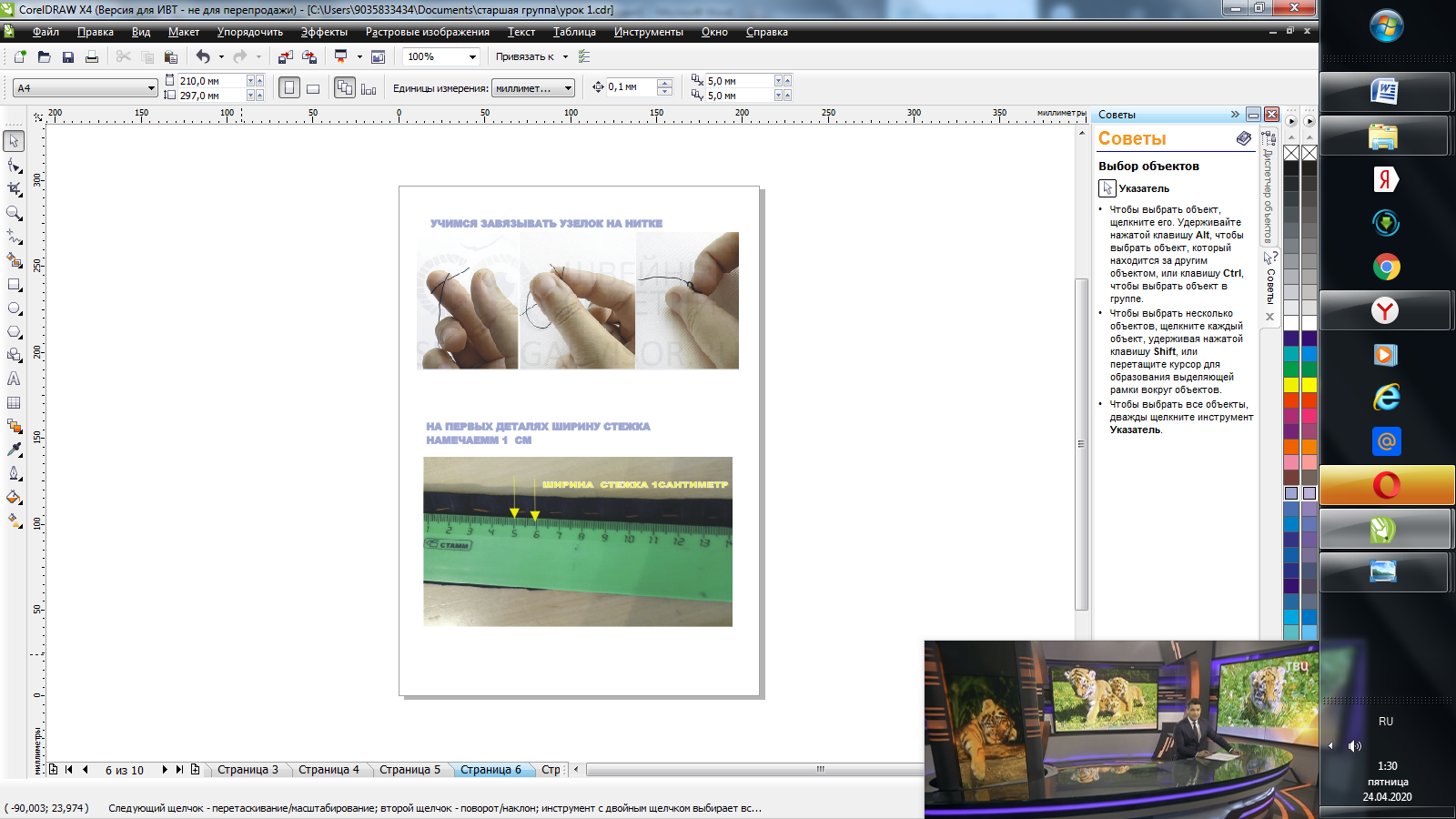 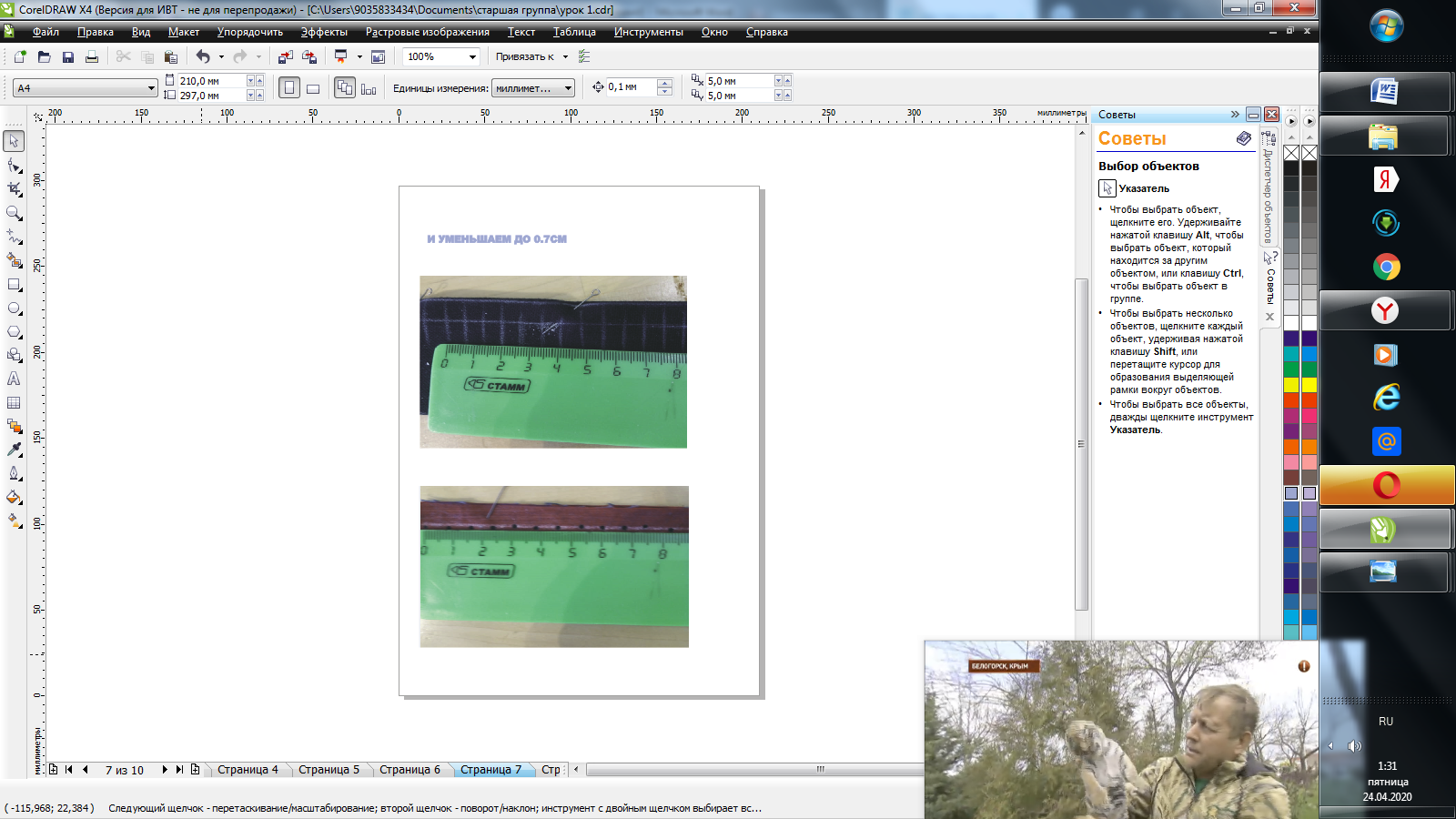 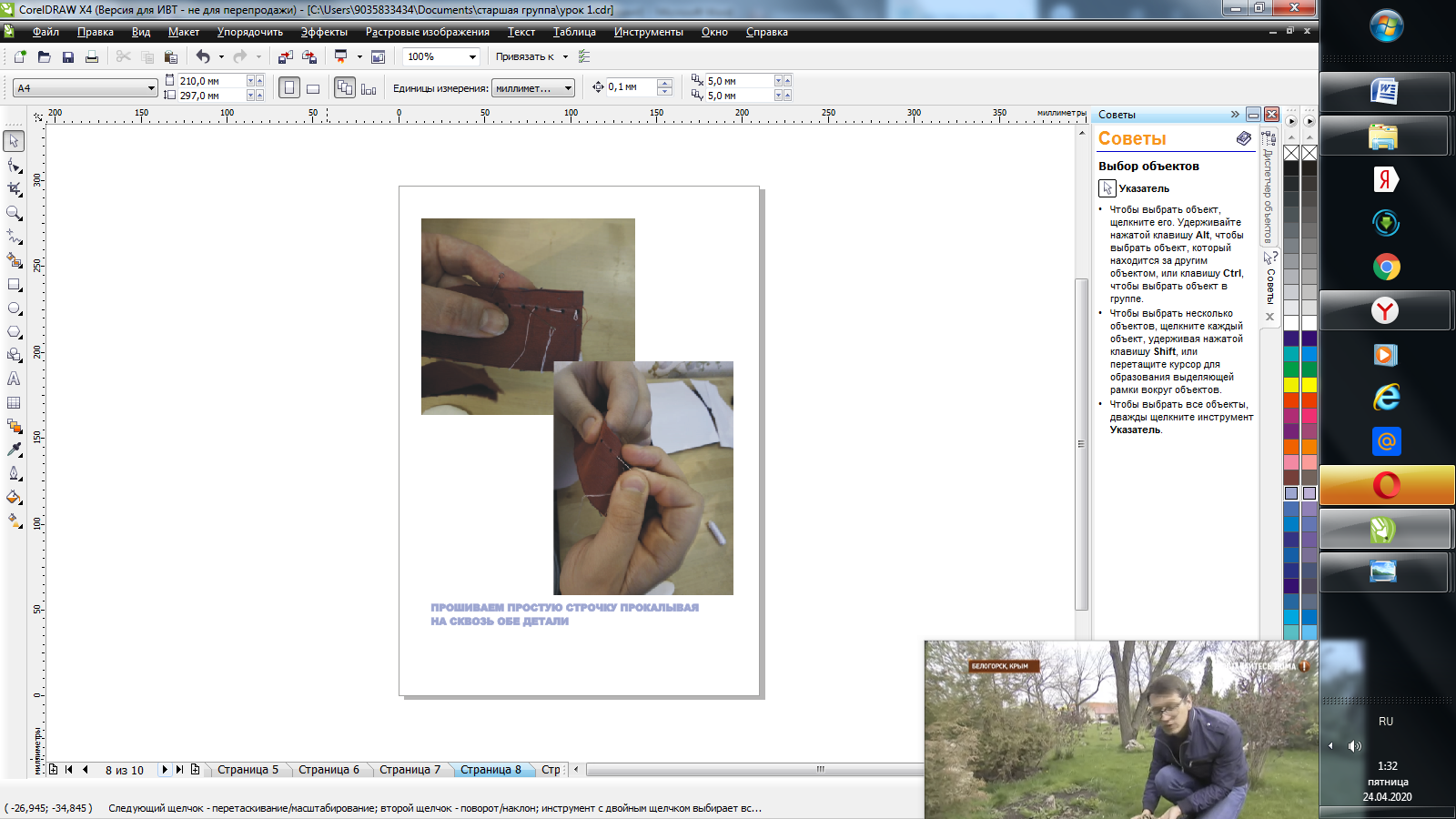 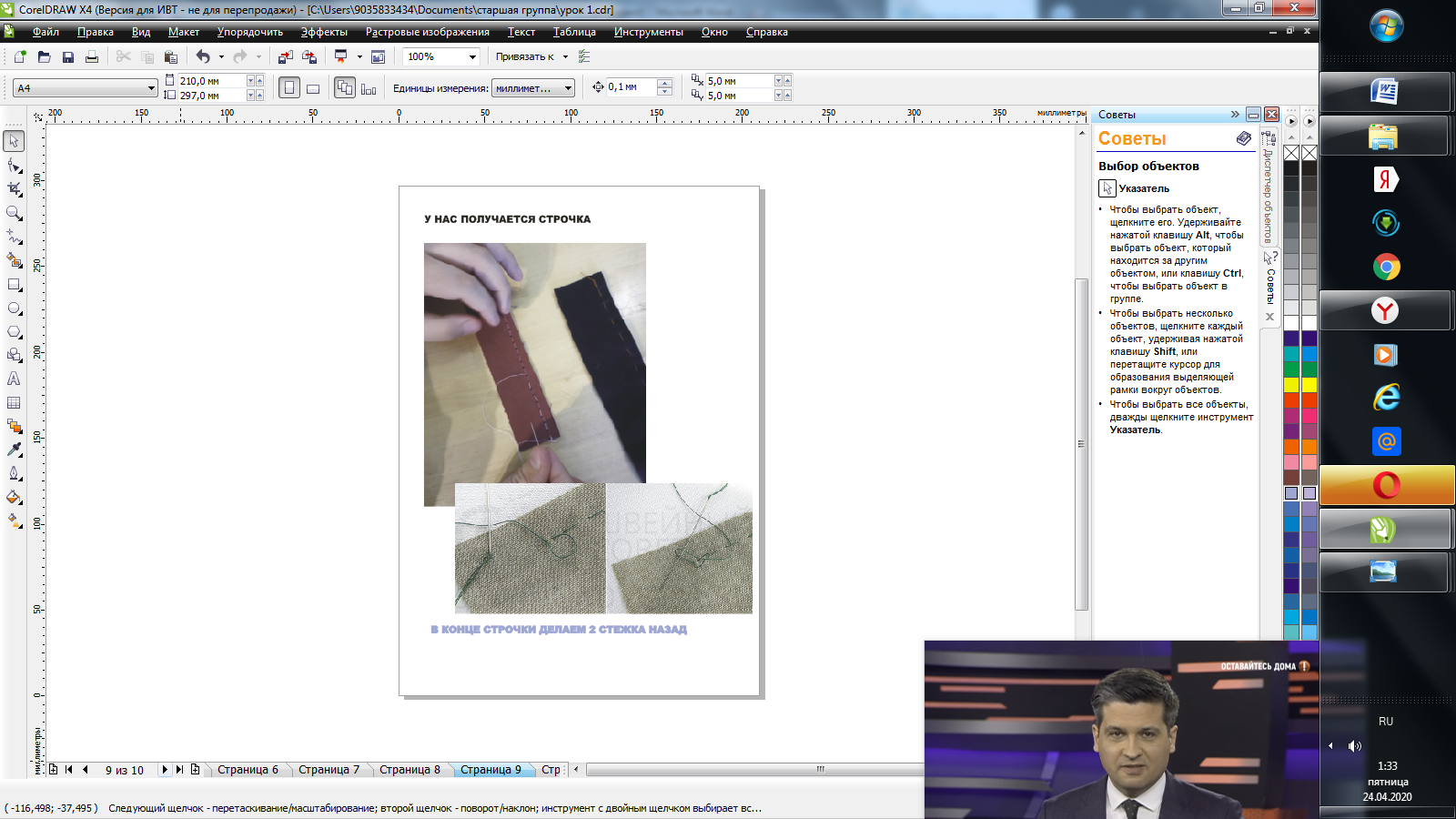 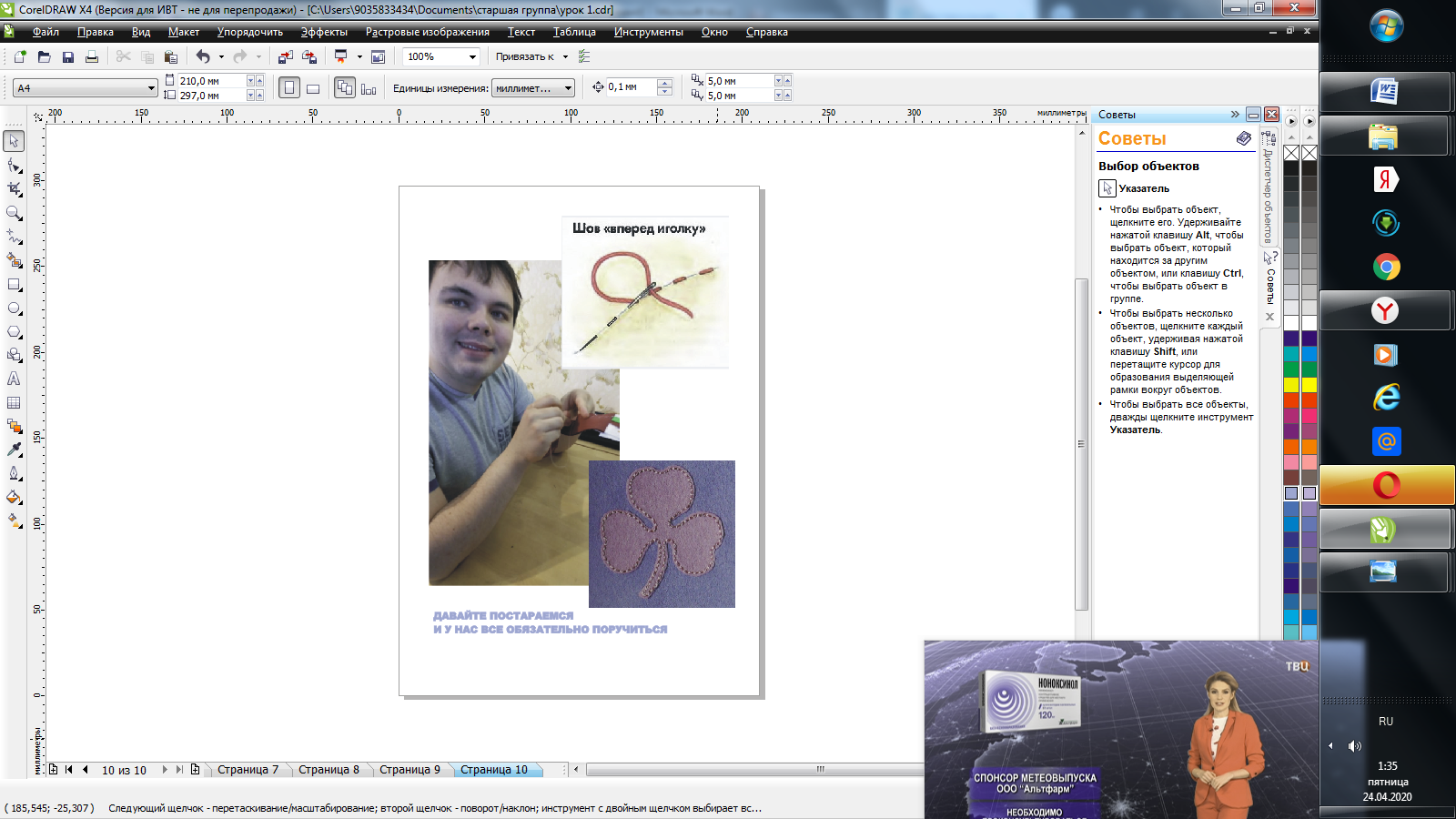 P.S   ДОРОГИЕ РОДИТЕЛИ-КУСОЧКИ ТКАНИ ДЛЯ ТРЕНИРОВКИ МОЖНО ПОДОБРАТЬ ЛЮБЫЕ НЕ НУЖНЫЕ ЛУЧШЕ  БЕЗ РИСУНКА-ЗАГОТОВИТЬ ЛУЧШЕ СРАЗУ НЕСКОЛЬКО  ВАРИАНТОВ РАЗНЫХ ЦВЕТОВ.
- ЦВЕТ НИТКИ ЛУЧШЕ ПОДБИРАТЬ КОНТРАСТНЫЕ  К ЦВЕТУ ТКАНИ
-ТАК ЖЕ ЛУЧШЕ ЗАГОТОВИТЬ НЕСКОЛЬКО ИГОЛОК С НИТКАМИ ( И ПОТРЕНИРОВАТЬСЯ ЗАВЯЗЫВАТЬ УЗЕЛОК)

-ШИРИНА СТЕЖКА ПЕРВЫХ ВАРИАТОВ  1 СМ ,ДАЛЕЕ УМЕНЬШАЕМ ДО 0.7 СМ ( 1.5СМ ДЕЛИМ ПОПОЛАМ)-РИСУЕМ ЛИНИЮ ШВА И ТОЧКАМИ НАМЕЧАЕМ ШИРИНУ СТЕЖКА ( У МЕНЯ ФЛОМАСТЕР)-УДАЧИ !- ЖДУ ФОТО ВАШИХ ДОСТИЖЕНИЙ И ВОПРОСЫ ПО ПРОЦЕССУ , ЕСЛИ БУДУТ